Select-to-SpeakLog into your Chromebook.Click on the CLOCK in the bottom right corner.Click the GEAR icon.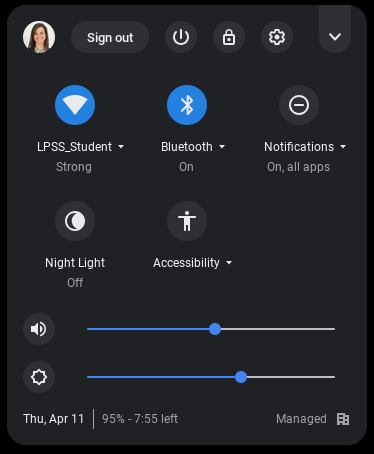 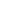 On the left side of the settings box, click Advanced.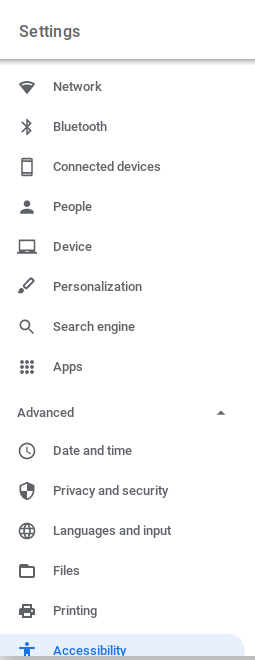 Click Accessibilities.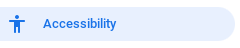 Click Manage Accessibility features.Click the radio button on the right side of Enable select-to-speak.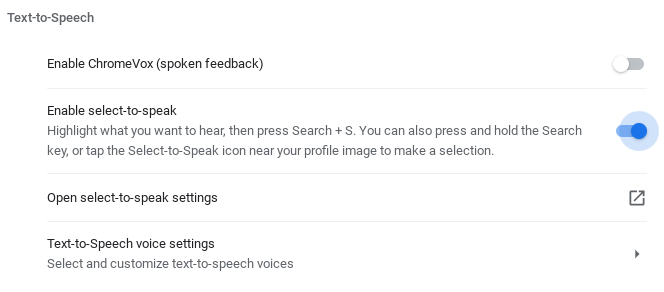 For more settings, click Open select-to-speak settings and adjust as needed.To use Select-to-SpeakHighlight text on the page.Press the magnifying glass and S key on the keyboard.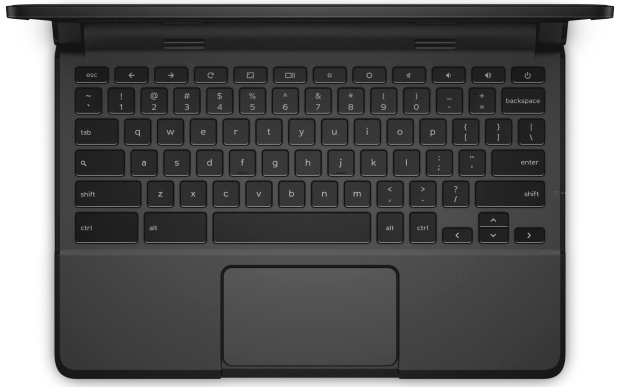 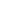 Highlight or shade background textLog into your Chromebook.Click on the CLOCK in the bottom right corner.Click the GEAR icon.On the left side of the settings box, click Advanced.In the Accessibility section, select Manage accessibility features.Click Open select-to-speak settings. Under Highlighting, adjust settings as needed:Turn on Highlight each word as it is spoken.Select a color next to Color for word highlights.Turn on Shade background content. This allows you to shade the whole screen, except for the text being spoken.Change the language or voiceLog into your Chromebook.Click on the CLOCK in the bottom right corner.Click the GEAR icon.On the left side of the settings box, click Advanced.In the Accessibility section, select Manage accessibility features.Click Text-to-Speech voice settings.Customize your text-to-speech voice:Under the Speech Properties, you can adjust the rate, pitch, and loudness.Under Preferred Voices, choose the language you'd like to hear.Under Speech Engines, select Settings and choose a voice.Note: Chrome OS TTS voices have a more human-sounding quality and are very responsive when navigating. eSpeak voices have a more computer-generated sound and are available in a wider variety of languages.